  ASHLEY WOODS CALENDAR OF EVENTS ARE SUBJECT TO CHANGE; ANY QUESTIONS CONTACT Kim Bidleman at 546.8439 x6504 OR Ally Cass x6514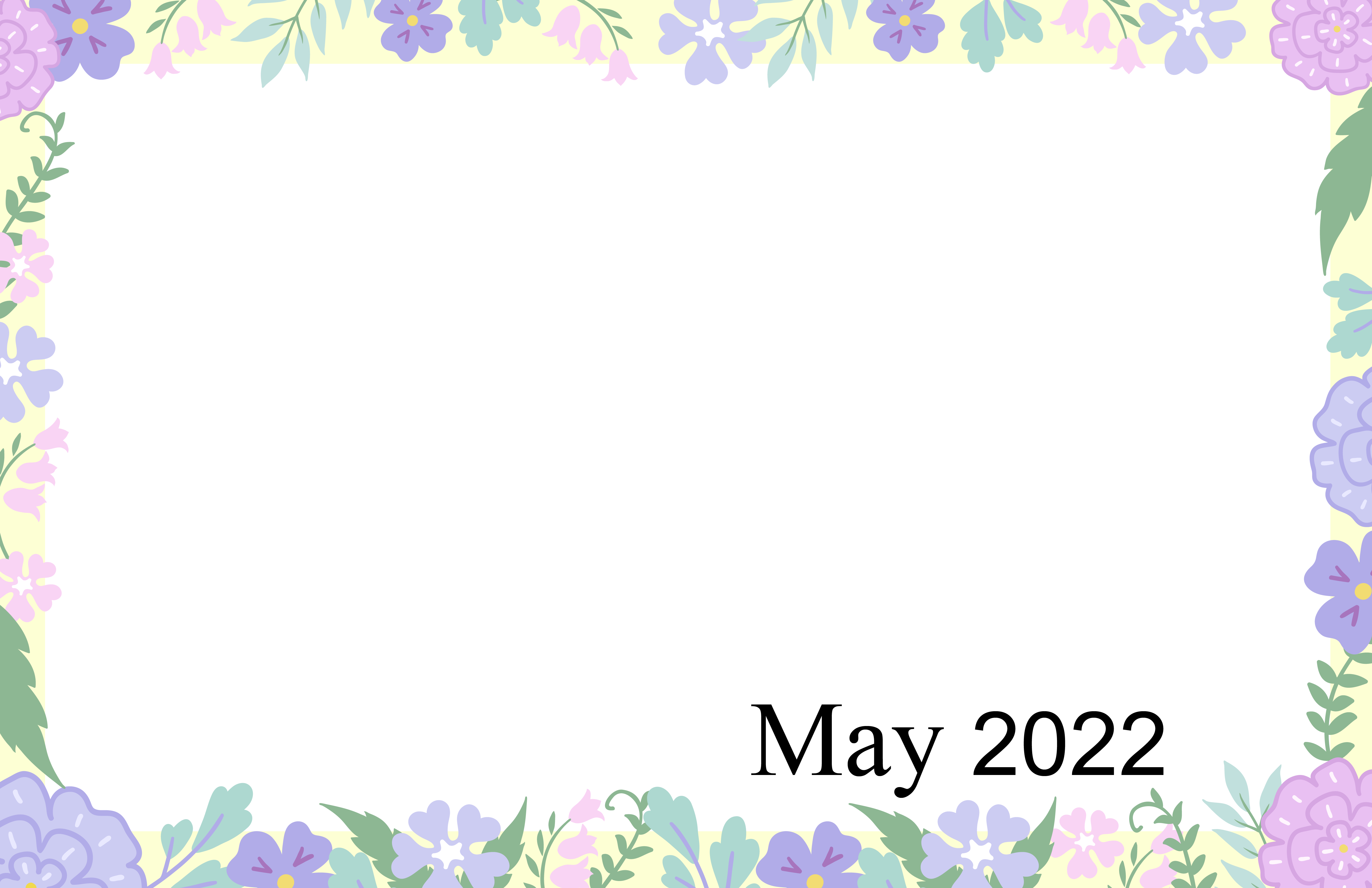 10:30am Gentle Exercise with Karissa-NL11:00am Brain Games with Karissa1:00pm Afternoon Matinee w/ Staff –NL3:00pm Table Top Activities w/ Karissa- NL10:15am Daily Chronicle and Morning Stretch w/ Ally- NL10:30am Bingo w/ Ally- NL1:00pm Walking Group w/ Ally- NL3:00pm Guitar and Singing w/ George Demott- Location to Be Determined6:15pm I Love Lucy ~ IN2L- NL10:15am Daily Chronicle and Morning Stretch w/ Ally- NL10:30am Bingo w/ Ally- NL1:00pm Walking Group w/ Ally- NL3:00pm Guitar and Singing w/ George Demott- Location to Be Determined6:15pm I Love Lucy ~ IN2L- NL10:15am Art for the Young at Heart-NL1:30pm Brain Games w/ Ally~ Tricky Trivia-NL2:30pm Afternoon Walk w/ Ally- NL3:30pm Snack and Chat w/ Ally-NL6:15pm Movie Matinee- NL 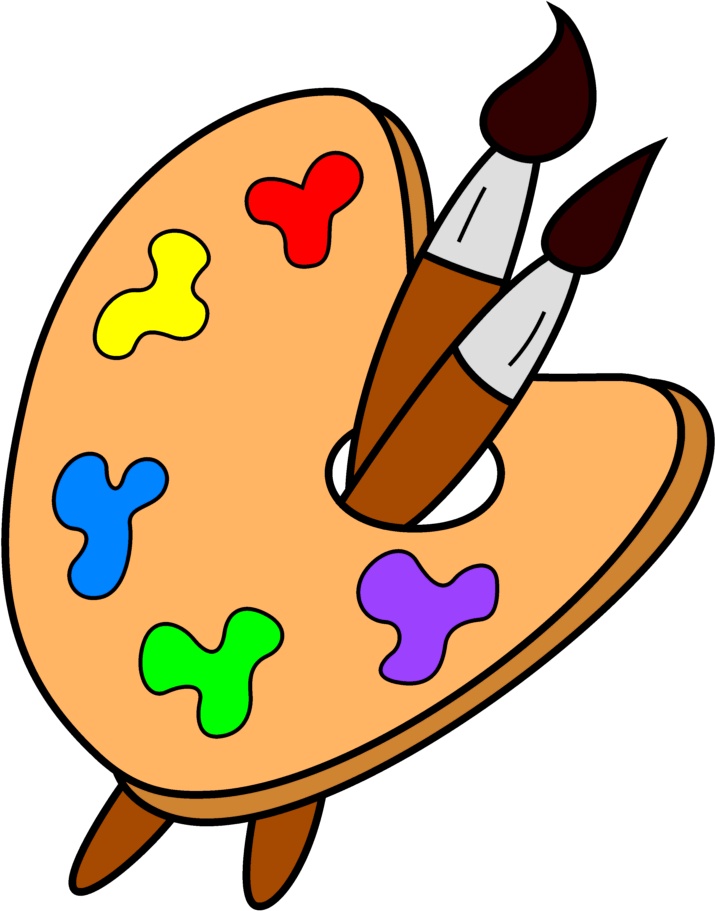 10:30am Daily Chronicle and Balloon Volleyball w/ Ally- NL1:15pm Bird Feeder Craft w/ Ally and Carol- NL2:30pm Rosary w/ Cathy- NL3:00pm Snack and Chat w/ Ally- NL10:45am Prayers & Hymns w/ Patti- NL 1:30pm Music Therapy w/ Noah- NL2:45pm Balloon Volleyball w/ Ally- NL3:30pm Snack and Sip w/ Ally- NL6:15pm Movie Matinee- NLHappy Mothers Day!10:30am Daily Chronicle & Brain Games w/ Ally ~ Mothers Day Edition- NL1:30pm Mothers day Celebration w/ Ally, Kathy and Carol- NL3:15 Afternoon Walk & Sunshine w/ Ally- NL10:00am Morning Movie- NL1:30pm Sunshine and Drinks on the Patio w/ Staff- Patio 10:30am Gentle Exercise with Karissa-NL11:00am Brain Games with Karissa1:00pm Afternoon Matinee w/ Staff –NL3:00pm Mothers Day Tea Party w/ Karissa- NLPiano Man Day!10:15am Daily Chronicle and Morning Walk w/ Ally- NL10:30am Bingo w/ Ally- NL1:00pm Movie and Manicures w/ Ally- NL3:30pm Snack and Chat w/ Ally- NL Patio6:30pm Documentary on Elvis Presley- NL10:30am Virtual Reality w/ Ally- NL1:30pm Brain Games w/ Ally~ Tricky Trivia-NL2:30pm Afternoon Walk w/ Ally- NL3:00pm Sing A Long w/ Mary Sue-NL3:30pm Snack and Chat w/ Ally-NL6:15pm Movie Matinee- NL10:30am Virtual Reality w/ Ally- NL1:30pm Brain Games w/ Ally~ Tricky Trivia-NL2:30pm Afternoon Walk w/ Ally- NL3:00pm Sing A Long w/ Mary Sue-NL3:30pm Snack and Chat w/ Ally-NL6:15pm Movie Matinee- NL10:00am Daily Chronicle and Balloon Volleyball w/ Ally- NL10:30am Coffee, Coloring and Conversation~ 1:1 w/ Ally- NL1:30pm Card Games w/ Ally- NL3:00pm Snack and Chat w/ Ally- NL3:45pm Worship Service/Communion w/ Deven- NL10:30am Tea Time w/ Ally- NL1:30pm Afternoon Walk w/ Ally- NL2:30pm Snack and Chat w/ Ally- NL3:00pm Prize Bingo- C3:15pm Sunshine on the Patio- NL6:30pm Movie Matinee~ Netflix- NL 10:30am Daily Chronicle & Brain Games w/ Ally- NL1:30pm Homemade Hummus w/ Ally, Kathy and Carol- NL3:00pm Sip and Chat on the Patio w/ Ally- Patio10:00am Gentle Tone and Stretch w/ Karissa- NL10:45am Brain Games w/ Karissa- NL2:00pm Sunshine and Music-  Patio 3:30pm Snack and Chat w/ Staff- NLNational Chocolate Chip Day!10:30am Gentle Exercise with Karissa-NL11:00am Brain Games with Karissa1:00pm Afternoon Matinee w/ Staff –NL3:15pm Water Coloring w/ Karissa- NL10:15am Daily Chronicle and Morning Walk w/ Ally- NL10:30am Bingo w/ Ally- NL1:00pm Movie and Manicures w/ Ally- NL3:30pm Snack and Chat w/ Ally- NL Patio6:30pm Documentary on Neil Diamond- NL10:30am Virtual Reality w/ Ally- NL1:30pm Brain Games w/ Ally~ Tricky Trivia-NL2:30pm Afternoon Walk w/ Ally- NL3:00pm Snack and Chat w/ Ally- NL3:30pm Sunshine on the Patio w/ Ally-NL6:15pm Movie Matinee- NL10:30am Virtual Reality w/ Ally- NL1:30pm Brain Games w/ Ally~ Tricky Trivia-NL2:30pm Afternoon Walk w/ Ally- NL3:00pm Snack and Chat w/ Ally- NL3:30pm Sunshine on the Patio w/ Ally-NL6:15pm Movie Matinee- NL10:00am Daily Chronicle and Balloon Volleyball w/ Ally- NL10:30am Coffee, Coloring and Conversation~ 1:1 w/ Ally- NL1:30pm Stain Glass Craft w/ Ally- NL3:00pm Snack and Chat w/ Ally- NL3:45pm Prayers and Hymns w/ Patti- NL10:30am Morning Exercise w/ Ally- NL1:30pm Music Therapy w/ Noah- NL2:45pm Balloon Volleyball w/ Ally- NL3:30pm Snack and Sip w/ Ally- NL6:15pm Movie Matinee- NL10:30am Daily Chronicle & Brain Games w/ Ally- NL1:30pm Baking w/ Ally, Kathy and Carol- NL3:00pm Sip and Chat w/ Ally- NL3:30pm Sunshine on the Patio- NL10:00am Morning Movie- NL1:30pm Sunshine and Drinks on the Patio w/ Staff- Patio gHAPPY BIRTHDAY JOE!10:30am Cardio Drumming with Debbie-NL11:00am Brain Games with Debbie1:00pm Afternoon Sunshine w/ Staff –NL3:15pm Memorial Day Craft w/ Debbie- NL10:15am Daily Chronicle and Morning Walk w/ Ally- NL10:30am Bingo w/ Ally- NL1:00pm Movie and Manicures w/ Ally- NL3:30pm Snack and Chat w/ Ally- NL Patio6:30pm Documentary on Joan River- NL10:30am Virtual Reality w/ Ally- NL1:30pm Brain Games w/ Ally~ Tricky Trivia-NL2:30pm Afternoon Walk w/ Ally- NL3:00pm Snack and Chat w/ Ally- NL3:30pm Sunshine on the Patio w/ Ally-NL6:15pm Movie Matinee- NL10:30am Virtual Reality w/ Ally- NL1:30pm Brain Games w/ Ally~ Tricky Trivia-NL2:30pm Afternoon Walk w/ Ally- NL3:00pm Snack and Chat w/ Ally- NL3:30pm Sunshine on the Patio w/ Ally-NL6:15pm Movie Matinee- NL10:00am Daily Chronicle and Balloon Volleyball w/ Ally- NL10:30am Coffee, Coloring and Conversation~ 1:1 w/ Ally- NL1:30pm Card Games w/ Ally- NL2:30pm Rosary w/ Cathy- NL3:45pm Worship Service/Communion w/ Deven- NL 10:30am Table Top Activities w/ Ally- NL1:00pm Documentary on Debbie Reynolds- NL2:30pm Walking Group w/ Ally- NL3:00pm Prize Bingo- C3:15pm Sunshine on the Patio- NL6:30pm Movie Matinee~ Netflix- NL 10:30am Daily Chronicle & Brain Games w/ Ally- NL1:30pm Baking w/ Ally, Kathy and Carol- NL3:00pm Sip and Chat w/ Ally- NL3:30pm Sunshine on the Patio- NL10:00am Gentle Tone and Stretch w/ Karissa- NL10:45am Brain Games w/ Karissa- NL2:45pm Karaoke w/ Karissa- NL3:30pm Snack and Chat w/ Karissa- NLRosie The Riveter Day!10:30am Gentle Exercise with Karissa-NL11:00am Brain Games with Karissa1:00pm Afternoon Matinee w/ Staff –NL3:15pm Water Coloring w/ Karissa- NLHAPPY BIRTHDAY MILLY!10:15am Daily Chronicle and Morning Walk w/ Karissa- NL10:30am Bingo w/ Karissa- NL1:00pm Movie and Manicures w/ Karissa- NL3:30pm Snack and Chat w/ Karissa- NL Patio10:30am Virtual Reality w/ Ally- NL1:30pm Documentary on Clint Eastwood- NL2:00pm Monthly Birthday Bash! Come celebrate Mary E. 101st Birthday!3:30pm Sunshine on the Patio w/ Ally-NL6:15pm Movie Matinee- NL10:30am Virtual Reality w/ Ally- NL1:30pm Documentary on Clint Eastwood- NL2:00pm Monthly Birthday Bash! Come celebrate Mary E. 101st Birthday!3:30pm Sunshine on the Patio w/ Ally-NL6:15pm Movie Matinee- NLMC= MEMORY CARE MC= MEMORY CARENL=NORTH LOUNGE MCC = COMMUNITY ROOM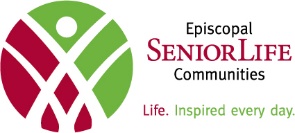 1L = 1ST FLOOR LOUNGE2L = 2ND FLOOR LOUNGEGC= Gardens Community RoomRR= Resident RunAdd a title or monthly theme here.MC= MEMORY CARE MC= MEMORY CARENL=NORTH LOUNGE MCC = COMMUNITY ROOM1L = 1ST FLOOR LOUNGE2L = 2ND FLOOR LOUNGEGC= Gardens Community RoomRR= Resident RunAdd a title or monthly theme here.MC= MEMORY CARE MC= MEMORY CARENL=NORTH LOUNGE MCC = COMMUNITY ROOM1L = 1ST FLOOR LOUNGE2L = 2ND FLOOR LOUNGEGC= Gardens Community RoomRR= Resident RunAdd a title or monthly theme here.MC= MEMORY CARE MC= MEMORY CARENL=NORTH LOUNGE MCC = COMMUNITY ROOM1L = 1ST FLOOR LOUNGE2L = 2ND FLOOR LOUNGEGC= Gardens Community RoomRR= Resident RunAdd a title or monthly theme here.